Course Specification for American Novel and Drama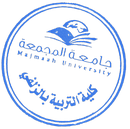 CollegeZulfi College of EducationZulfi College of EducationZulfi College of EducationDepartmentEnglish Language DepartmentEnglish Language DepartmentEnglish Language DepartmentCourse Name:American Novel and DramaCourse CodeENGL 311Level6Credit Hours3hrsCourse Objectives  Develop students' competence in critically reading literature, also their thinking, and analytical skills via reading and criticizing the assigned texts.2- Identifying the universal thematic value of the literary works studied and their relevance to the specific era of their production and to our own time.   3- Enhance students' ability to understand and consequently produce well-structured literary analysis.Develop students' competence in critically reading literature, also their thinking, and analytical skills via reading and criticizing the assigned texts.2- Identifying the universal thematic value of the literary works studied and their relevance to the specific era of their production and to our own time.   3- Enhance students' ability to understand and consequently produce well-structured literary analysis.Develop students' competence in critically reading literature, also their thinking, and analytical skills via reading and criticizing the assigned texts.2- Identifying the universal thematic value of the literary works studied and their relevance to the specific era of their production and to our own time.   3- Enhance students' ability to understand and consequently produce well-structured literary analysis.Course ContentsThe Novel during the Colonial & Revolutionary periods (1700-1830s)William Bradford: his autobiography Of Plymouth Plantation as a narrative about the settlement of the first puritans in the New World, the hardships they encountered and the help they received from Native Americans.James Fennimore Cooper: The Spy (1821) a first novel set during the American Revolution, The Last of the Mohicans depicting the decline and disappearance of Native Americans from the nation. The theme of the vanishing native American as a dominant feature of the American novel of the 1820s & 1830s, then later in Black Hawk (1833).The revolutionary thoughts in Nathaniel Hawthorne's Novel The Scarlet Letter, the theme of hypocrisy of the Puritan society.The Novel during the Colonial & Revolutionary periods (1700-1830s)William Bradford: his autobiography Of Plymouth Plantation as a narrative about the settlement of the first puritans in the New World, the hardships they encountered and the help they received from Native Americans.James Fennimore Cooper: The Spy (1821) a first novel set during the American Revolution, The Last of the Mohicans depicting the decline and disappearance of Native Americans from the nation. The theme of the vanishing native American as a dominant feature of the American novel of the 1820s & 1830s, then later in Black Hawk (1833).The revolutionary thoughts in Nathaniel Hawthorne's Novel The Scarlet Letter, the theme of hypocrisy of the Puritan society.The Novel during the Colonial & Revolutionary periods (1700-1830s)William Bradford: his autobiography Of Plymouth Plantation as a narrative about the settlement of the first puritans in the New World, the hardships they encountered and the help they received from Native Americans.James Fennimore Cooper: The Spy (1821) a first novel set during the American Revolution, The Last of the Mohicans depicting the decline and disappearance of Native Americans from the nation. The theme of the vanishing native American as a dominant feature of the American novel of the 1820s & 1830s, then later in Black Hawk (1833).The revolutionary thoughts in Nathaniel Hawthorne's Novel The Scarlet Letter, the theme of hypocrisy of the Puritan society.Course ContentsThe background of slavery and realism in the novel of the late 19th centuryThe background of slavery, westward expansion and the abolition movement leading to the Civil War:Mark Twain: The Adventures of Huckleberry Finn. The background of slavery and realism in the novel of the late 19th centuryThe background of slavery, westward expansion and the abolition movement leading to the Civil War:Mark Twain: The Adventures of Huckleberry Finn. The background of slavery and realism in the novel of the late 19th centuryThe background of slavery, westward expansion and the abolition movement leading to the Civil War:Mark Twain: The Adventures of Huckleberry Finn. Course Contents3 The Novel and drama in the Age of Modernism, the two World Wars and the Great Depression (1900-1945)Background: The scientific development, industrialization, the appearance of the working class, realism, and modernism.The pioneering drama of Eugene O'Neill: The Hairy Ape, Desire Under the Elms, A Long Day’s Journey Into Night Chief novelists the so-called ‘lost generation’ of the 1920s: F. Scott Fitzgerald: The Great Gatsby & Ernest Hemingway The Old man and the Sea, A Farewell to ArmsJohn Steinbeck: The Grapes of Wrath, Of Mice and Men (1937): extensive, detailed study of the novel (plot, setting, characterization, diction and imagery, themes)3 The Novel and drama in the Age of Modernism, the two World Wars and the Great Depression (1900-1945)Background: The scientific development, industrialization, the appearance of the working class, realism, and modernism.The pioneering drama of Eugene O'Neill: The Hairy Ape, Desire Under the Elms, A Long Day’s Journey Into Night Chief novelists the so-called ‘lost generation’ of the 1920s: F. Scott Fitzgerald: The Great Gatsby & Ernest Hemingway The Old man and the Sea, A Farewell to ArmsJohn Steinbeck: The Grapes of Wrath, Of Mice and Men (1937): extensive, detailed study of the novel (plot, setting, characterization, diction and imagery, themes)3 The Novel and drama in the Age of Modernism, the two World Wars and the Great Depression (1900-1945)Background: The scientific development, industrialization, the appearance of the working class, realism, and modernism.The pioneering drama of Eugene O'Neill: The Hairy Ape, Desire Under the Elms, A Long Day’s Journey Into Night Chief novelists the so-called ‘lost generation’ of the 1920s: F. Scott Fitzgerald: The Great Gatsby & Ernest Hemingway The Old man and the Sea, A Farewell to ArmsJohn Steinbeck: The Grapes of Wrath, Of Mice and Men (1937): extensive, detailed study of the novel (plot, setting, characterization, diction and imagery, themes)Course ContentsPost-World War II Period: The multiplicity of writing styles and schools and the tremendous popularity of drama after WWII Two major post war playwrights: Arthur Miller Death of a Salesman (1949) & Tennessee William’s A Streetcar Named Desire (1951)Edward Albee The American Dream , The Sandbox (1959), Who’s Afraid of Virginia Woolf (1966) Post-World War II Period: The multiplicity of writing styles and schools and the tremendous popularity of drama after WWII Two major post war playwrights: Arthur Miller Death of a Salesman (1949) & Tennessee William’s A Streetcar Named Desire (1951)Edward Albee The American Dream , The Sandbox (1959), Who’s Afraid of Virginia Woolf (1966) Post-World War II Period: The multiplicity of writing styles and schools and the tremendous popularity of drama after WWII Two major post war playwrights: Arthur Miller Death of a Salesman (1949) & Tennessee William’s A Streetcar Named Desire (1951)Edward Albee The American Dream , The Sandbox (1959), Who’s Afraid of Virginia Woolf (1966) Course Contents Minority Novel and DramaThe background of the struggle of blacks to gain their full rights. More general background of multi-ethnicity (the American melting pot).Some of the greatest of American novels and plays produced by African  American writersLorraine Hansberry A Raisin in the Sun (1959). African American drama.The novels of Toni Morrison: The Bluest Eye (1970), Beloved (1987), Jazz (1992) The Asian American novel, the Arab American novel. Minority Novel and DramaThe background of the struggle of blacks to gain their full rights. More general background of multi-ethnicity (the American melting pot).Some of the greatest of American novels and plays produced by African  American writersLorraine Hansberry A Raisin in the Sun (1959). African American drama.The novels of Toni Morrison: The Bluest Eye (1970), Beloved (1987), Jazz (1992) The Asian American novel, the Arab American novel. Minority Novel and DramaThe background of the struggle of blacks to gain their full rights. More general background of multi-ethnicity (the American melting pot).Some of the greatest of American novels and plays produced by African  American writersLorraine Hansberry A Raisin in the Sun (1959). African American drama.The novels of Toni Morrison: The Bluest Eye (1970), Beloved (1987), Jazz (1992) The Asian American novel, the Arab American novel.Course ContentsCourse ContentsRequired TextbookGray, Richard. (2011). A Brief History of American Literature. UK: Willey-Blackwell.Gray, Richard. (2011). A Brief History of American Literature. UK: Willey-Blackwell.Gray, Richard. (2011). A Brief History of American Literature. UK: Willey-Blackwell.